*Attention Applicant:  Sign the following space to release your right to examine this recommendation: ___________________________________________________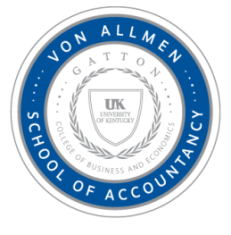 Reference For_______________________________________________Master of Science in Accounting ProgramVon Allmen School of Accountancy, University of KentuckyHow long have you known the applicant 	In what capacity have you known the applicant	Please specify your comparison group (ie. specific accounting course, interns, etc.) 	Please rate the applicant for the categories listed below:Please discuss the applicant’s strengths: 	Please discuss the applicant’s weaknesses: 	Please make any additional comments that you believe will be relevant to the applicant’s ability to successfully complete the MSACC program and succeed in the accounting profession: (Please feel free to attach additional comments)Please indicate your overall ranking for the candidate:Highly RecommendRecommendRecommend with ReservationDo not RecommendSignature______________________________________   Title___________________________   Date__________________*Please mail completed form to: MSACC Director, University of Kentucky, 435A Gatton College of Business, Lexington, KY 40506-0034Superior(Top 5%)Excellent(Top 15%)Above Avg.(Top Third)Average(MiddleThird)Below Avg.(Bottom Third)No Basis for AssessmentOral communication skillsWritten communication skillsMotivation and commitmentAnalytical abilityAbility to work under pressureAbility to work with othersSelf confidencePotential for success in the professionDemonstrated leadership skillsAbility to accept constructive criticism